ПРОТОКОЛ                                                                                                                                                                                    результатов областной олимпиады по дисциплине «Философия» среди студентов профессиональных образовательных организаций Ярославской области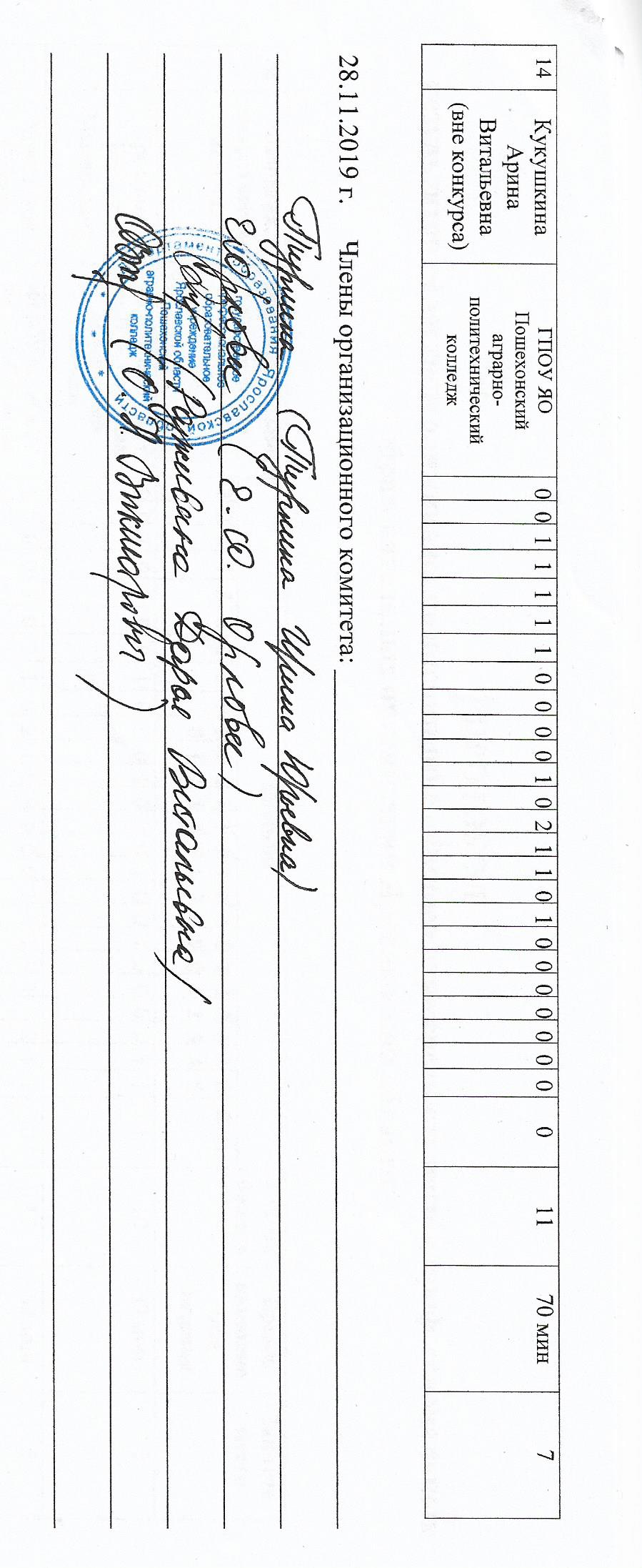 №Фамилия, имя, отчество  участника Образовательное учреждение  СПОЗаданияЗаданияЗаданияЗаданияЗаданияЗаданияЗаданияЗаданияЗаданияЗаданияЗаданияЗаданияЗаданияЗаданияЗаданияЗаданияЗаданияЗаданияЗаданияЗаданияЗаданияЗаданияЗаданияЗаданияЗаданияЗаданияСумма балловВремя выполнения заданияЗанятое место№Фамилия, имя, отчество  участника Образовательное учреждение  СПО12345678910111213141516171819202122232425Доп.Сумма балловВремя выполнения заданияЗанятое место1Крохмаль Богдан МаксимовичФГБОУ ВО РГАТУ им. П. А. Соловьева. Авиационный колледж001010010001010100100001111030 мин.72Мушников Никита МихайловичФГБОУ ВО РГАТУ им. П. А. Соловьева. Авиационный колледж110000210210010010101121101760 мин53Соколов Андрей СергеевичГПОУ ЯО Ярославский градостроительный колледж110001210210100010000111211790 мин54Хныжов Никита АлексеевичГПОУ ЯО Ярославский градостроительный колледж001111110103021011100001001767 мин55Мартынова Елена ВладимировнаГПОАУ ЯО Ярославский педагогический колледж101111111110202111200010002090 мин46Иванова Дарья ОлеговнаГПОАУ ЯО Ярославский педагогический колледж1100102101001 0 1 0 11 01 1 0 1 1111771 мин57Сальникова Ксения ПавловнаГПОУ ЯО Борисоглебский политехнический колледж011100201200001000000001001089 мин78Скобеев Сергей МихайловичГПОУ ЯО Борисоглебский политехнический колледж00100000000001000110010120873 мин89Болекина Ника АлександровнаГПОАУ ЯО Ярославский колледж сервиса и дизайна100111200100001001002000111366 мин610Охнякова Александра СергеевнаГПОАУ ЯО Ярославский колледж сервиса и дизайна100000111001011000011010211365 мин611Смирнов Александр АлексеевичГПОАУ ЯО Заволжский политехнический колледж011011100002020001100031242188 мин312Барабанов Даниил ЮрьевичГПОУ ЯО Пошехонский аграрно-политехнический колледж  110101310310110111102311312980 мин113Хомутова Мария ВладимировнаГПОУ ЯО Пошехонский аграрно-политехнический колледж  110101301301001111010101132390 мин2